 КАРАР                                                                                                                РЕШЕНИЕ 26 ноябрь 2018 йыл                           № 208                              26 ноября 2018 годаОб установлении налога на имущество физических лиц территории сельского поселения Урьядинский сельсовет муниципального района Мишкинский район Республики Башкортостан          В соответствии с Федеральными законами от 6 октября 2003 года № 131-ФЗ «Об общих принципах организации местного самоуправления в Российской Федерации», от 4 октября 2014 года № 284-ФЗ «О внесении изменений в статьи 12 и 85 части первой и часть вторую Налогового кодекса Российской Федерации и признании утратившим силу Закона Российской Федерации «О налогах на имущество физических лиц» и главой 32 части второй Налогового кодекса Российской Федерации, Законом Республики Башкортостан от 30 октября 2014 года № 142-з «Об установлении единой даты начала применения на территории Республики Башкортостан порядка определения налоговой базы по налогу на имущество физических лиц исходя из кадастровой стоимости объектов налогообложения», руководствуясь пунктом  2  части 1  статьи 3 Устава сельского поселения Урьядинский сельсовет муниципального района Мишкинский район Республики Башкортостан, Совет сельского поселения Урьядинский сельсовет МР Мишкинский район Республики Башкортостан двадцать седьмого  созыва РЕШИЛ: Ввести на территории сельского поселения Урьядинский сельсовет муниципального района Мишкинский район Республики Башкортостан налог на имущество физических лиц (далее - налог), определить налоговые ставки, налоговые льготы.Установить следующие налоговые ставки по налогу в размерах, не превышающих: 0,1   процент в отношении :жилых домов, частей жилых домов, квартир, частей квартир, комнат; объектов незавершенного строительства в случае, если проектируемым назначением таких объектов является жилой дом; единых недвижимых комплексов, в состав которых входит хотя бы один жилой дом; гаражей и машино-мест, в том числе расположенных в объектах налогообложения, указанных в подпункте 2 настоящего пункта;хозяйственных строений или сооружений, площадь каждого из которых не превышает 50 квадратных метров и которые расположены на земельных участках, предоставленных для ведения личного подсобного, дачного хозяйства, огородничества, садоводства или индивидуального жилищного строительства;2.2.  2 процента в отношении: - объектов налогообложения, включенных в перечень, определяемый в соответствии с пунктом 7 статьи 378.2 Налогового кодекса Российской Федерации, в отношении объектов налогообложения, предусмотренных абзацем вторым пункта 10 статьи 378.2 Налогового кодекса Российской Федерации. - в отношении объектов налогообложения, кадастровая стоимость каждого из которых превышает 300 миллионов рублей.2.3.  0,5 процента в отношении прочих объектов налогообложения.Налоговые льготы предоставляются в соответствии со статьей 407  Налогового кодекса Российской Федерации.Лицо, имеющее право на налоговую льготу, представляет заявление о предоставлении льготы и документы, подтверждающие право налогоплательщика на налоговую льготу, в налоговый орган по своему выбору.Уведомление о выбранных объектах налогообложения, в отношении которых предоставляется налоговая льгота, представляется налогоплательщиком в налоговый орган по своему выбору до 1 ноября года, являющегося налоговым периодом, начиная с которого в отношении указанных объектов применяется налоговая льгота. Налогоплательщик, представивший в налоговый орган уведомление о выбранном объекте налогообложения, не вправе после 1 ноября года, являющегося налоговым периодом, представлять уточненное уведомление с изменением объекта налогообложения, в отношении которого в указанном налоговом периоде предоставляется налоговая льгота.При непредставлении налогоплательщиком, имеющим право на налоговую льготу, уведомления о выбранном объекте налогообложения налоговая льгота предоставляется в отношении одного объекта налогообложения каждого вида с максимальной исчисленной суммой налога.Форма уведомления утверждается федеральным органом исполнительной власти, уполномоченным по контролю и надзору в области налогов и сборов.Налоговым периодом признается календарный год. Налог подлежит уплате налогоплательщиками в срок не позднее 1 декабря года, следующего за истекшим налоговым периодом. Налог уплачивается по месту нахождения объекта налогообложения на основании налогового уведомления, направляемого налогоплательщику налоговым органом.Направление налогового уведомления допускается не более чем за три налоговых периода, предшествующих календарному году его направления. Налогоплательщик уплачивает налог не более чем за три налоговых периода, предшествующих календарному году направления налогового уведомления.5.  Признать утратившим силу Решение Совета сельского поселения Урьядинский - сельсовет муниципального района Мишкинский район Республики Башкортостан № 146 от 20 ноября 2017 г.   6.Настоящее решение вступает в силу не ранее чем по истечении одного месяца со дня его официального обнародования и не ранее 1 января 2019 года.Настоящее решение обнародовать на информационном стенде в здании администрации сельского поселения  Урьядинский сельсовет муниципального района Мишкинский район Республики Башкортостан по адресу: д.Урьяды, ул.Фатхинурова, д.22, и разместить в сети на официальном сайте Администрации сельского поселения Урьядинский сельсовет муниципального района Мишкинский район Республики Башкортостан http://mishkan.ru, не позднее 30 ноября 2018 года.             Загитов Р.ТГлава СП Урьядинский сельсовет МР Мишкинский район Республики Башкортостан КАРАР                                                                                                             РЕШЕНИЕ 26 ноябрь 2018 йыл                             № 207                          20 ноября 2018годаОб установлении земельного налога на территории сельского поселения Урьядинский сельсовет муниципального района Мишкинский район Республики БашкортостанВ соответствии с Федеральным законом от 6 октября 2003 года № 131-ФЗ «Об общих принципах организации местного самоуправления в Российской Федерации», Налоговым кодексом Российской Федерации, руководствуясь Пунктом 2 части 1 статьи 3 Устава сельского поселения Урьядинский сельсовет муниципального района Мишкинский район Республики Башкортостан, Совет сельского поселения Урьядинский сельсовет муниципального района Мишкинский район  Республики Башкортостан  двадцать седьмого созыва Решил:Ввести земельный налог на территории сельского поселения Урьядинский сельсовет муниципального район района Мишкинский район Республики Башкортостан. Установить налоговые ставки в следующих размерах:0,3 процента в отношении земельных участков:отнесенных к землям сельскохозяйственного назначения или к землям в составе зон сельскохозяйственного использования в населенных пунктах и используемых для сельскохозяйственного производства;занятых жилищным фондом и объектами инженерной инфраструктуры жилищно-коммунального комплекса (за исключением доли в праве на земельный участок, приходящейся на объект, не относящийся к жилищному фонду и к объектам инженерной инфраструктуры жилищно-коммунального комплекса) или приобретенных (предоставленных) для жилищного строительства;приобретенных (предоставленных) для личного подсобного хозяйства, садоводства, огородничества или животноводства, а также дачного хозяйства;ограниченных в обороте в соответствии с законодательством Российской Федерации, предоставленных для обеспечения обороны, безопасности и таможенных нужд;1,5 процента в отношении прочих земельных участков.Налоговые льготы предоставляются в соответствии со статьей 395 Налогового кодекса Российской Федерации.Налогоплательщики - физические лица, имеющие право на налоговые льготы, в том числе в виде налогового вычета, установленные законодательством о налогах и сборах, представляют в налоговый орган по своему выбору заявление о предоставлении налоговой льготы, а также вправе представить документы, подтверждающие право налогоплательщика на налоговую льготу.Форма заявления о предоставлении налоговой льготы и порядок ее заполнения, формат представления такого заявления в электронной форме утверждаются федеральным органом исполнительной власти, уполномоченным по контролю и надзору в области налогов и сборов.4.Установить следующие порядок и сроки уплаты земельного налога и авансовых платежей по земельному налогу:4.1.Налоговым периодом признается календарный год. Налог подлежит уплате налогоплательщиками физическими лицами в срок не позднее 1 декабря года, следующего за истекшим налоговым периодом. 4.2. Установить для налогоплательщиков - организаций отчетные периоды, которыми признаются первый квартал, второй квартал и третий квартал календарного года.4.3. Налогоплательщики - организации уплачивают авансовые платежи по земельному налогу не позднее 1 февраля года, следующего за истекшим отчетным периодом.4.5. Налогоплательщиками - организациями уплачивается налог по итогам налогового периода не позднее 1 февраля года, следующего за истекшим налоговым периодом.          5.  Признать утратившим силу Решение Совета сельского поселения Урьядинский сельсовет муниципального района Мишкинский район Республики Башкортостан № 145 от 20 ноября 2017 года.6. Настоящее решение вступает в силу не ранее чем по истечении одного месяца со дня его официального обнародования и не ранее 1 января 2019 года.7. Настоящее решение обнародовать на информационном стенде в здании администрации СП Урьядинский сельсовет муниципального района Мишкинский район Республики Башкортостан по адресу : д. Урьяды  ул.Фатхинурова  д.22 и разместить в сети на официальном сайте муниципального района Мишкинский район Республики Башкортостан http://mishkan.ru, не позднее 30 ноября 2018 года.	Глава СП Урьядинский сельсовет МР Мишкинский районРеспублики Башкортостан                                                                 Загитов Р.Т.БАШКОРТОСТАН РЕСПУБЛИКА¹ЫМИШК" РАЙОНЫМУНИЦИПАЛЬ РАЙОНЫНЫ*УРЪЯЗЫАУЛЫ СОВЕТЫАУЫЛ БИЛ"М"Т¹ЕСОВЕТЫ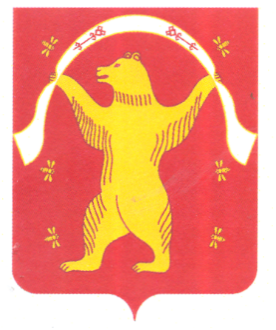 СОВЕТСЕЛЬСКОГО ПОСЕЛЕНИЯУРЬЯДИНСКИЙСЕЛЬСОВЕТМУНИЦИПАЛЬНОГО РАЙОНАМИШКИНСКИЙ РАЙОНРЕСПУБЛИКИ БАШКОРТОСТАНБАШКОРТОСТАН РЕСПУБЛИКА¹ЫМИШК" РАЙОНЫМУНИЦИПАЛЬ РАЙОНЫНЫ*УРЪЯЗЫАУЛЫ СОВЕТЫАУЫЛ БИЛ"М"Т¹ЕСОВЕТЫСОВЕТСЕЛЬСКОГО ПОСЕЛЕНИЯУРЬЯДИНСКИЙСЕЛЬСОВЕТМУНИЦИПАЛЬНОГО РАЙОНАМИШКИНСКИЙ РАЙОНРЕСПУБЛИКИ БАШКОРТОСТАН